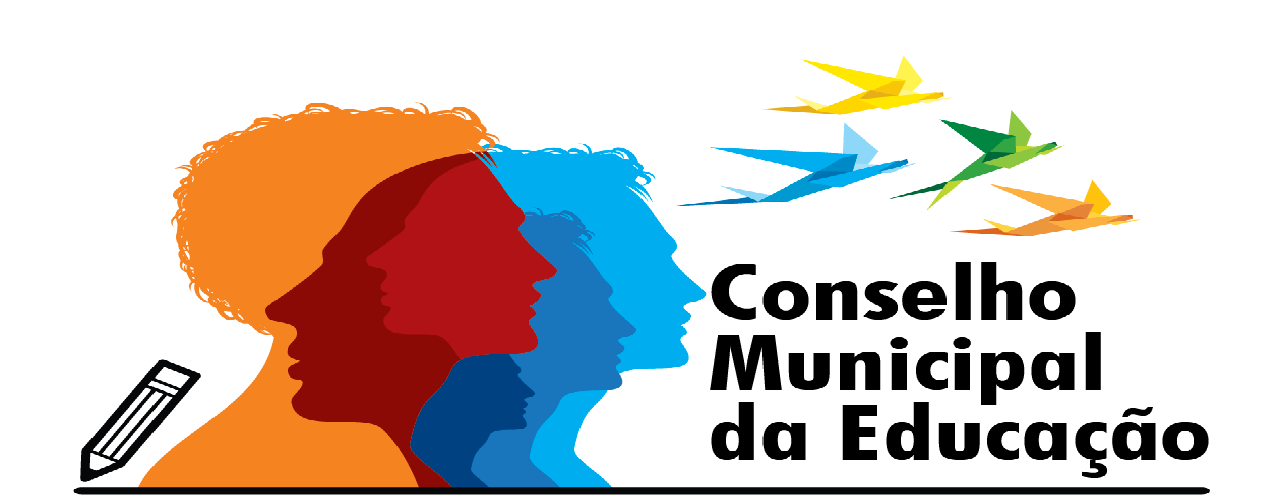 Ofício	28/2020					Salto, 12 de novembro de 2020Assunto: Manifestação de repúdio – oferta de transporte aos alunos SENAI.Em decorrência da oferta de serviços de transporte pela empresa BONAVITA S/A., observada e enviada a este nobre colegiado, na semana de 29 de outubro de 2020, no horário das 11h00, trajeto de Itu a Salto/SP sem insumos para prevenção do COVID 19 aos usuários, excesso de passageiros em até 100% de sua capacidade, colocando em risco alunos matriculados na escola SENAI/ITU, este colegiado vem através deste manifestar repúdio a esta oferta, aguardando posicionamento da referida empresa para que seja em reunião de Conselheiros, apresentação de ampla defesa, antes de ser encaminhado ao Ministério Público de Salto e de Itu/SP.As fotografias registradas encontram-se em posse do CME, porém sem divulgação para garantir e preservar alunos de acordo com a Lei 8069/90.Sem mais, despeço-me externando protestos de estima e consideração.Cordialmente,  Evelize A Padovani – Presidente CME